Интернет - портфолио воспитателя,
участника муниципального этапа конкурса профессионального мастерства «Воспитатель года» 2020Республика Дагестан, город ДербентМБДОУ ЦРР Детский сад №4 « Василек»
  Миргамидова Зарифа Сагитовна  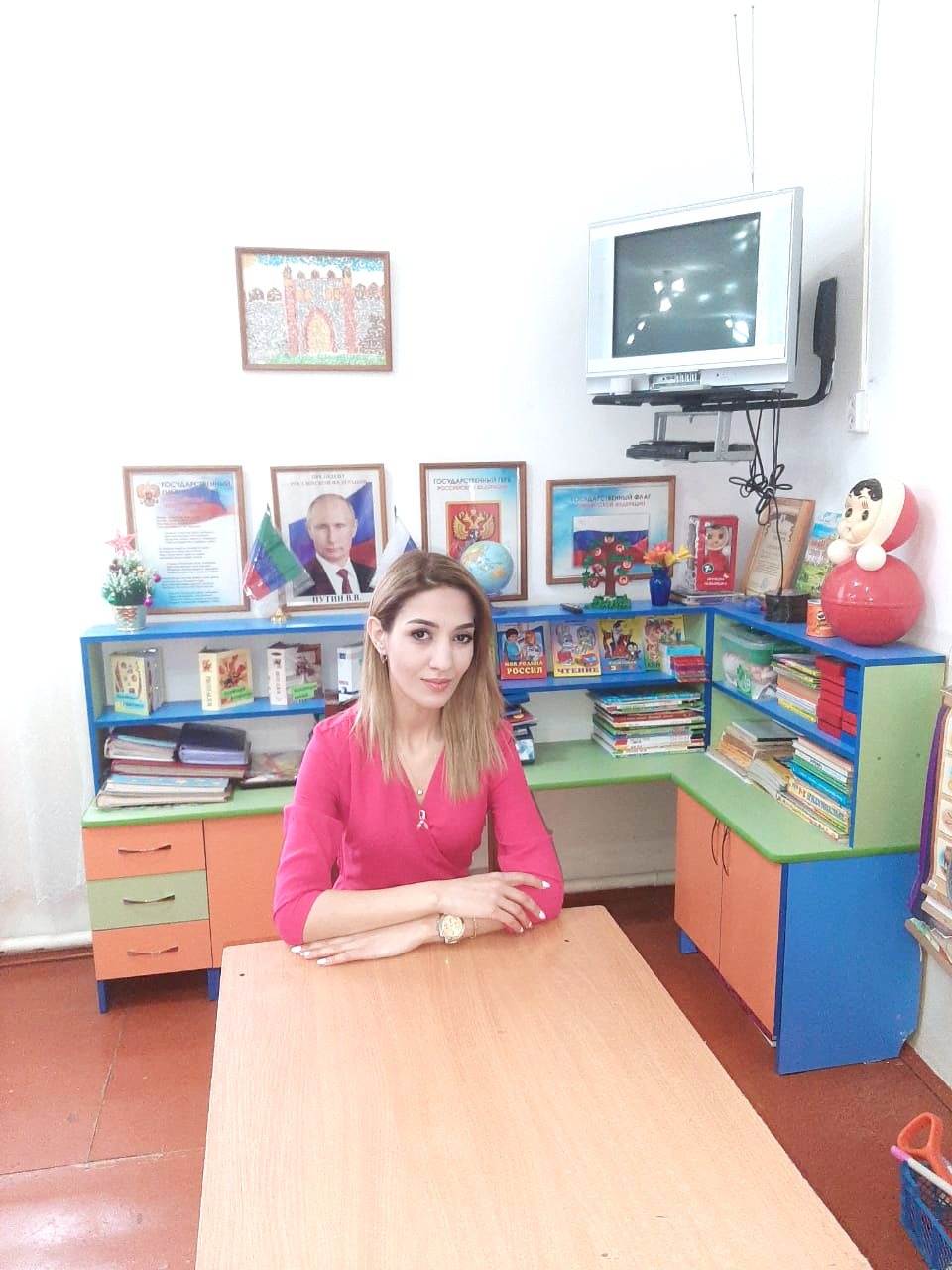 Мое педагогическое кредо:Понять и принять каждого ребенка таким, какой он есть.
Занимаемая должность: воспитательСтаж работы: 7 лет.Квалификационная категория: перваяОбразование:Среднее- специальное: Дербентский педагогический колледж.      « Учитель начальных классов»Основной принцип работы:  «Никогда не обещайте ребенку, чего нельзя выполнить, и никогда не обманывайте его» К. Д. Ушинский.Дети очень внимательны и не прощают равнодушия и обмана, очень легко потерять доверие и любовь, а завоевать очень трудно. Задача воспитателя окружить ребёнка вниманием и заботой, дать почувствовать ребёнку, что он нужен, и вложить в него самое лучшее. К своей профессии отношусь серьёзно, ведь каждый день за мной наблюдают мои дорогие ребятишки и для меня очень важно их не разочаровать.Что может быть лучше для человека, когда он идёт на работу с удовольствием. Вот такой человек как раз я, и на пороге своего детского сада я забываю все проблемы и тревоги, ведь здесь так много интересного, и не только я что-то новое даю детям, но и они каждый раз удивляют, радуют, вдохновляют. Ведь у каждого человека, даже самого маленького, есть свои взгляды на жизнь, а малыши с удовольствием делятся своими чувствами и мыслями.Моя методическая работа В своей работе использую примерную основную общеобразовательную программу дошкольного образования «От рождения до школы» под редакцией Н. Е. Вераксы, Т. С. Комаровой, М. А. Васильевой.При организации непосредственно образовательной деятельности применяютехнологии:Ю. Ф. Змановского «Здоровый дошкольник»,И. А. Лыкова «Цветные ладошки»,парциальную программу «Театр, творчество - дети», разработанную Н. Ф. Сорокиной, Л. Г, Миланович.Строю свой педагогический процесс по принципу интеграции образовательных областей, в работе использую проблемно - игровые ситуации, исследовательский метод, а также личностно - ориентированный подход. В своей работе большое внимание уделяю  экспериментально - трудовой деятельности, все занятия с детьми строю, используя не только методы прямого обучения   (объяснительно-иллюстративный, репродуктивный, применяю и проблемные методы обучения (проблемного изложения, экспериментальный, исследовательский). Китайская пословица гласит: «Расскажи – и я услышу, покажи – и я запомню, дай попробовать – и я пойму». Каждый человек только на собственной практике может получить необходимый жизненный опыт, а так же знания и умения.